Перелік та графік роботи відділень АТ «БАНК ІНВЕСТИЦІЙ та ЗАОЩАДЖЕНЬ» 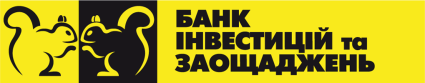               *додатково на відділенні може бути санітарна перерва№ВідділенняТелефони відділенняРежим роботи відділення та касиАдреса відділення1Київськерегіональневідділення(044) 207-70-31(044) 207-70-83Пн. – Чт.: 09:00-18:00Пт.: 09:00-17:00Cб. - Нд.: вихідний04119 м. Київ, вулиця Юрія Іллєнка, 83-Д2Київське відділення № 1(044) 207-70-93Пн. – Чт.: 09:00-18:00Пт.: 09:00-17:00Cб. - Нд.: вихідний02160 м. Київ, проспект Соборності, 153Київське відділення № 2(044) 207-70-86(044) 207-70-85Пн. – Чт.: 09:00-18:00Пт.: 09:00-17:00Cб. - Нд.: вихідний03150 м. Київ, вулиця Велика Васильківська, 654Київське відділення № 3(044) 364-22-34Пн. – Чт.: 09:00-18:00Пт.: 09:00-17:00Cб. - Нд.: вихідний04080 м. Київ, вулиця Новокостянтинівська, 185Київське відділення № 5(044) 364-62-20(044) 364-62-19Пн. – Чт.: 09:00-18:00Пт.: 09:00-17:00Cб. - Нд.: вихідний04212 м. Київ, вулиця Маршала Тимошенко, 216Київське відділення № 6(044) 364-62-16(044) 364-62-17Пн. – Чт.: 09:00-18:00Пт.: 09:00-17:00Cб. - Нд.: вихідний04053 м. Київ, вулиця Січових Стрільців, 127Київське відділення № 7(044) 207-70-92Пн. – Чт.: 09:00-18:00Пт.: 09:00-17:00Cб. - Нд.: вихідний01033 м. Київ, вулиця Жилянська, 358Київське відділення № 8(044) 364-62-22(044) 364-62-26Пн. – Чт.: 09:00-18:00Пт.: 09:00-17:00Cб. - Нд.: вихідний03142 м. Київ, проспект Академіка Палладіна, 18/309Київське відділення № 9(044) 364-64-37(044) 364-64-38(044) 364-64-39Пн. – Чт.: 09:00-18:00Пт.: 09:00-17:00Cб. - Нд.: вихідний03062 м. Київ, проспект Перемоги, 98/210Київське відділення № 10(044) 364-64-30(044) 364-64-28Пн. – Чт.: 09:00-18:00Пт.: 09:00-17:00Cб. - Нд.: вихідний03055 м. Київ, проспект Перемоги, 20-А11Київське відділення № 11(044) 364-64-35 (044) 364-64-32Пн. – Чт.: 09:00-18:00Пт.: 09:00-17:00Cб. - Нд.: вихідний02160 м. Київ, проспект Соборності, 3, літера А 12Київське відділення № 12(044) 364-64-36(044) 364-64-20Пн. – Чт.: 09:00-18:00Пт.: 09:00-17:00Cб. - Нд.: вихідний04210 м. Київ, проспект Героїв Сталінграду, 8, корпус 5 (літера А)13Київське відділення № 13(044) 277-23-10(044) 277-23-11Пн. – Чт.: 09:00-18:00Пт.: 09:00-17:00Cб. - Нд.: вихідний02121 м. Київ, проспект Миколи Бажана, 5-Г14Київське відділення № 14(044) 277-23-20(044) 277-23-21Пн. – Чт.: 09:00-18:00Пт.: 09:00-17:00Cб. - Нд.: вихідний02232 м. Київ, проспект Володимира Маяковського, 75/215Київське відділення № 15(044) 206-74-07(044) 206-74-08Пн. – Чт.: 09:00-18:00Пт.: 09:00-17:00Cб. - Нд.: вихідний02100 м. Київ, вулиця Попудренка, 1816Білоцерківське регіональневідділення(0456) 31-32-55(0456) 31-32-56Пн. – Чт.: 09:00-18:00Пт.: 09:00-17:00Cб. - Нд.: вихідний09100 м. Біла Церква, вулиця Театральна, 11, приміщення 517Волинськерегіональневідділення(0332) 28-20-06(0332) 28-20-07(0332) 28-20-18(0332) 28-20-33Пн. – Чт.: 09:00-18:00Пт.: 09:00-17:00Cб. - Нд.: вихідний43025 м. Луцьк, проспект Волі, 33-А18Луцьке відділення № 1(0332) 28-20-03(067) 226-16-05Пн. – Чт.: 09:00-18:00Пт.: 09:00-17:00Cб. - Нд.: вихідний43005 м. Луцьк, проспект Перемоги, 1519Луцьке відділення № 2(0332) 28-20-21(0332) 28-20-22(0332) 28-20-04Пн.-Нд. 9:00-20:0043024 м. Луцьк, проспект Соборності, 4320Миколаївське регіональне відділення(0512) 37-91-89(0512) 37-91-87Пн. – Чт.: 09:00-18:00Пт.: 09:00-17:00Cб. - Нд.: вихідний54030 м. Миколаїв, вулиця Спаська, 13/121Запорізьке регіональне відділення(061) 228-45-03(061) 228-45-04(061) 228-45-05(061) 228-45-06Пн. – Чт.: 09:00-18:00Пт.: 09:00-17:00Cб. - Нд.: вихідний69063 м. Запоріжжя, проспект Соборний, 3622Запорізьке відділення № 1(061) 280-51-06(061) 280-51-07(061) 280-51-08Пн. – Чт.: 09:00-18:00Пт.: 09:00-17:00Cб. - Нд.: вихідний69095 м. Запоріжжя, проспект Соборний, 146, приміщення 155 А23Житомирське регіональне Відділення(0412) 55-80-19(0412) 44-51-50(0412) 55-80-18Пн. – Чт.: 09:00-18:00Пт.: 09:00-17:00Cб. - Нд.: вихідний10014 м. Житомир, вулиця Покровська, 1824Харківське регіональне відділення(057) 728-11-95(057) 728-11-96(057) 728-11-92Пн. – Чт.: 09:00-18:00Пт.: 09:00-17:00Cб. - Нд.: вихідний61052 м. Харків, вулиця Євгена Котляра, 1225Ужгородське регіональне відділення(0312) 42-41-12(0312) 42-41-14Пн. – Чт.: 09:00-18:00Пт.: 09:00-17:00Cб. - Нд.: вихідний88000 м. Ужгород, вулиця Швабська, 6726Львівське регіональне відділення(032) 259-07-68
(032) 259-07-69Пн. – Чт.: 09:00-18:00Пт.: 09:00-17:00Cб. - Нд.: вихідний79000 м. Львів, вулиця Словацького, 3, к.227Львівське відділення № 2(032) 226-76-30Пн. – Чт.: 09:00-18:00Пт.: 09:00-17:00Cб. - Нд.: вихідний79053 м. Львів, вулиця Володимира Великого, 10-Б28Львівське відділення № 3(032) 226-75-20(032) 226-75-21Пн. – Чт.: 09:00-18:00Пт.: 09:00-17:00Cб. - Нд.: вихідний79007 м. Львів, вулиця Січових Стрільців, 429Івано-Франківське регіональневідділення(0342) 58-65-40
(0342) 58-65-41Пн. – Чт.: 09:00-18:00Пт.: 09:00-17:00Cб. - Нд.: вихідний76004 м. Івано-Франківськ, вулиця Грушевського, 22-А30Кропивницькерегіональневідділення(0522) 36-83-36(0522) 36-83-37Пн. – Чт.: 09:00-18:00Пт.: 09:00-17:00Cб. - Нд.: вихідний25001 м. Кропивницький, вулиця Велика Перспективна, 731Херсонське регіональневідділення(0552) 31-64-47(0552) 31-64-48Пн. – Чт.: 09:00-18:00Пт.: 09:00-17:00Cб. - Нд.: вихідний73000 м. Херсон, площа Свободи, 432Чернівецькерегіональневідділення(0372) 50-93-55
(0372) 50-93-56Пн. – Чт.: 09:00-18:00Пт.: 09:00-17:00Cб. - Нд.: вихідний58001 м. Чернівці, вулиця Головна, 11133Одеськерегіональневідділення(048) 752-92-85(048) 752-92-86Пн. – Чт.: 09:00-18:00Пт.: 09:00-17:00Cб. - Нд.: вихідний65125 м. Одеса, вулиця Катерининська, 7534Одеське відділення № 1(048) 740-90-41(048) 740-90-42Пн. – Чт.: 09:00-18:00Пт.: 09:00-17:00Cб. - Нд.: вихідний65012 м. Одеса, вулиця Канатна, 8135Дніпровськерегіональневідділення(056) 722-07-60(056) 722-07-61Пн. – Чт.: 09:00-18:00Пт.: 09:00-17:00Cб. - Нд.: вихідний49000 м. Дніпро, проспект Дмитра Яворницького, 8836Криворізьке відділення(056) 470-10-75(056) 470-10-74Пн. – Чт.: 09:00-18:00Пт.: 09:00-17:00Cб. - Нд.: вихідний50027 Дніпропетровська обл., м. Кривий Ріг, проспект Гагаріна, буд. 13 , приміщення 2837Черкаськерегіональневідділення(0472) 52-03-75 (0472) 52-03-76Пн. – Чт.: 09:00-18:00Пт.: 09:00-17:00Cб. - Нд.: вихідний18002 м. Черкаси, вулиця Лазарєва, 638Чернігівськерегіональневідділення(046) 294-12-29 (046) 294-12-30Пн. – Чт.: 09:00-18:00Пт.: 09:00-17:00Cб. - Нд.: вихідний14000 м. Чернігів, вулиця Реміснича, 4339Рівненськерегіональневідділення(036) 246-04-84 (036) 246-04-86 Пн. – Чт.: 09:00-18:00Пт.: 09:00-17:00Cб. - Нд.: вихідний33013 м. Рівне, вулиця Шевченка, 1840Полтавськерегіональневідділення(0532) 64-85-05(0532) 64-85-06Пн. – Чт.: 09:00-18:00Пт.: 09:00-17:00Cб. - Нд.: вихідний36020 м. Полтава, вулиця Європейська, 3541Вінницькерегіональневідділення(0432) 32-93-10(0432) 32-93-11Пн. – Чт.: 09:00-18:00Пт.: 09:00-17:00Cб. - Нд.: вихідний21050 м. Вінниця, вулиця Театральна, 2